BEWERBUNG ‐ Sprungbrett zur Kunsthochschule Förderseminar für künstlerisch innovative Schülerinnen und Schüler in Hamburg und Schleswig‐Holstein am 1. und 2. November 2019 an der Europa Universität Flensburg.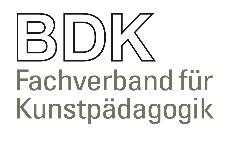 Bitte diesen Bewerbungsbogen ausdrucken, ausfüllen und unterschrieben bis zum 30. September 2019 an folgende Postadresse senden: Johanna Tewes, Walddörfer-Gymnasium, Im Allhorn 45, 22359 Hamburg. Es können nur Einsendungen mit dem Poststempel vom 30. September 2019 berücksichtigt werden.Hinweis: Die gesamte Textlänge (Erläuterungen) sollte insgesamt nicht mehr als 3 Seiten umfassen. Die freien Felder des Bewerbungsformulars dienen als Orientierung und sollen mit dem PC (Calibri oder Arial, 11 Pt) erstellt und zur besseren Bearbeitung per Mail gesendet werden. Abschließend das gesamte Formular mit Name, allgemeinen Daten und Einverständniserklärung bitte zusätzlich im Original per Post an J. Tewes senden.Mit dieser Bewerbung habe ich ________ (max. 3) künstlerische Arbeiten (als jpg. oder pdf. bzw. eine der Auseinandersetzung entsprechende Form der Dokumentation) fristgerecht bis zum 30. September 2019 online an info-sprungbrett@web.de eingereicht.Fragen zu anderen Formaten richten Sie bitte bis zum 27. September 2019 per Mail an info-sprungbrett@web.de.Wichtig: Posteinsendungen (Mappen mit Originalen u.ä.) können nicht berücksichtigt werden!Folgendes möchte ich zu den Arbeiten erläutern: siehe nächste Seiten> Bitte per Mail versenden!Folgendes interessiert mich an einer künstlerischen Auseinandersetzung und einem Studium.Unterschriften / EinverständniserklärungenHiermit erkläre ich, die eingereichten Arbeiten selbstständig angefertigt zu haben.______________________________________________Datum und Unterschrift des Schülers/der SchülerinKenntnisnahme durch die Lehrkraft im Fach Kunst______________________________________________Datum und Unterschrift der KunstlehrkraftWir sind damit einverstanden, dass unsere Tochter/unser Sohn an der Veranstaltung des BDK "Sprungbrett zur Kunsthochschule“ – Förderseminar für künstlerisch innovative Schülerinnen und Schüler in Hamburg am 1. und 2. November 2019 an der Europa Universität Flensburg teilnimmt.______________________________________________Datum / Unterschrift eines /der ErziehungsberechtigtenNameBewerbernummer
(wird von der Jury ausgefüllt)Allgemeine AngabenGeburtsdatumSchuleJahrgang / KlasseName des Kunstlehrers / der KunstlehrerinSchulstempelPrivatanschriftStraßePLZ / WohnortTelefon/MobilEmailadresseName, Vorname:1. Dateiname                                                                  Titel der Arbeit:ErläuterungName, Vorname:2. Dateiname                                                                 Titel der ArbeitErläuterungName, Vorname:3. Dateiname                                                                 Titel der ArbeitErläuterung